Gratis eine Einkaufstasche füllen! 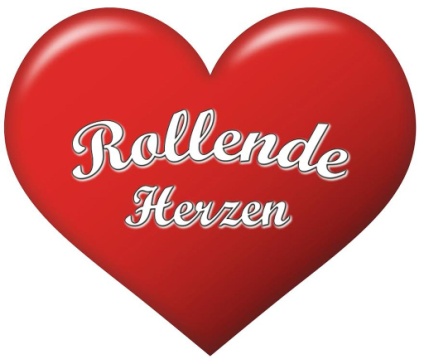 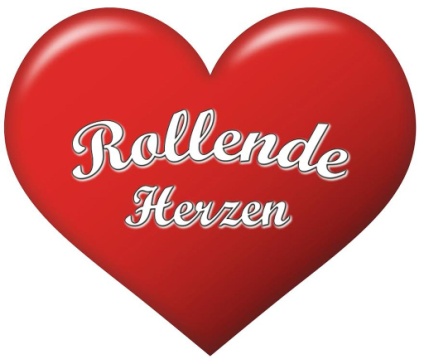 Plan Tennengau 2024Verteilen statt wegwerfen!Wir kommen einmal im Monat in Ihre Gemeinde!Wir kommen für Sie, wenn Sie finanziell belastet sind und das Geld momentan nicht reicht! (kein Nachweis erforderlich)Füllen Sie sich beim Rollenden Herzen Bus gratis eine  Einkaufstasche! Die Märkte und andere Spender überlassen uns die Waren gratis, wir schenken diese gerne an Sie weiter. Und Sie helfen damit, einwandfreie Waren sinnvoll zu verwerten! Das Rollende Herzen Team freut sich auf Sie!                       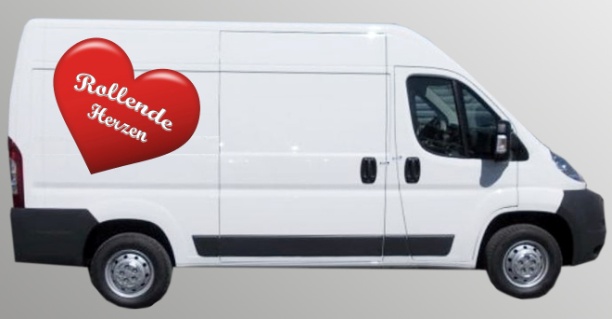 Unterstützt von Billa plus, Billa, Spar, Hofer, Maxi Markt, Unimarkt, Penny, M-Preis, Bipa, Bäckerei Andexlinger & vielen privaten Spendern 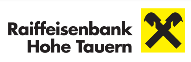 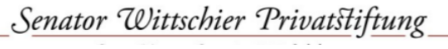 DO: 11.1. 8.2  14.3  18.4  16.5   13.6   12.9.  10.10.  7.11.  5.12. DO: 11.1. 8.2  14.3  18.4  16.5   13.6   12.9.  10.10.  7.11.  5.12. DO: 11.1. 8.2  14.3  18.4  16.5   13.6   12.9.  10.10.  7.11.  5.12. Scheffau13:00 - 13:15Parkplatz FußballplatzGolling 13:30 - 13.45Parkplatz VereinsheimKuchl14:00 - 14:15beim BauhofHallein14:30 - 14:45Parkplatz SalzberghalleDO: 18.1  22.2  21.3.  25.4.  23.5.  20.6.  19.9. 17.10. 14.11. 12.12.DO: 18.1  22.2  21.3.  25.4.  23.5.  20.6.  19.9. 17.10. 14.11. 12.12.DO: 18.1  22.2  21.3.  25.4.  23.5.  20.6.  19.9. 17.10. 14.11. 12.12.Abtenau13:15 - 13:30Parkplatz OstRußbach13:45 - 14:00BauhofAnnaberg14:20 - 14:35Parkplatz hinter GemeindeamtLungötz14:50 - 15:05Gemeindeparkplatz OrtsbeginnDO: 25.1  29.2   4.4.  2.5.  DI 28.5.  27.6.  26.9.  24.10.  21.11. 19.12.DO: 25.1  29.2   4.4.  2.5.  DI 28.5.  27.6.  26.9.  24.10.  21.11. 19.12.DO: 25.1  29.2   4.4.  2.5.  DI 28.5.  27.6.  26.9.  24.10.  21.11. 19.12.Bad Vigaun13.00 - 13:15beim neuen FriedhofAdnet13:30 - 13:45PfarrhofparkplatzKrispl14.00 - 14:15Parkstreifen Krispler LandesstraßeGaißau14.30 - 14:45Bei der FeuerwehrHallein Burgfried15:10 - 15:30Parkplatz Römerstraße beim JugendbusDO: 1.2.  7.3  11.4.  DI7.5.   6.6.  4.7  3.10.  31.10. 28.11.DO: 1.2.  7.3  11.4.  DI7.5.   6.6.  4.7  3.10.  31.10. 28.11.DO: 1.2.  7.3  11.4.  DI7.5.   6.6.  4.7  3.10.  31.10. 28.11.Oberalm13.00 - 13:15Parkplatz nahe Seniorenresidenz Schloss KahlspergPuch/ St. Jakob13:30 - 13:45Parkplatz hinter dem Gemeindeamt PuchElsbethen14:00 - 14:15Parkplatz bei der GemeindeHallein Rif14:30 - 14:45Parkplatz Gemeindezentrum/PfarrzentrumHallein15:10 - 15:25Pernerinsel Parkplatz Pfadfinderbus